Publicado en  el 23/03/2017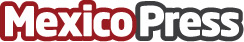 Apple Music busca a embajadores de la aplicaciónEste nuevo programa se está probando actualmente en el Reino UnidoDatos de contacto:Nota de prensa publicada en: https://www.mexicopress.com.mx/apple-music-busca-a-embajadores-de-la Categorías: Internacional Comunicación Marketing E-Commerce Software http://www.mexicopress.com.mx